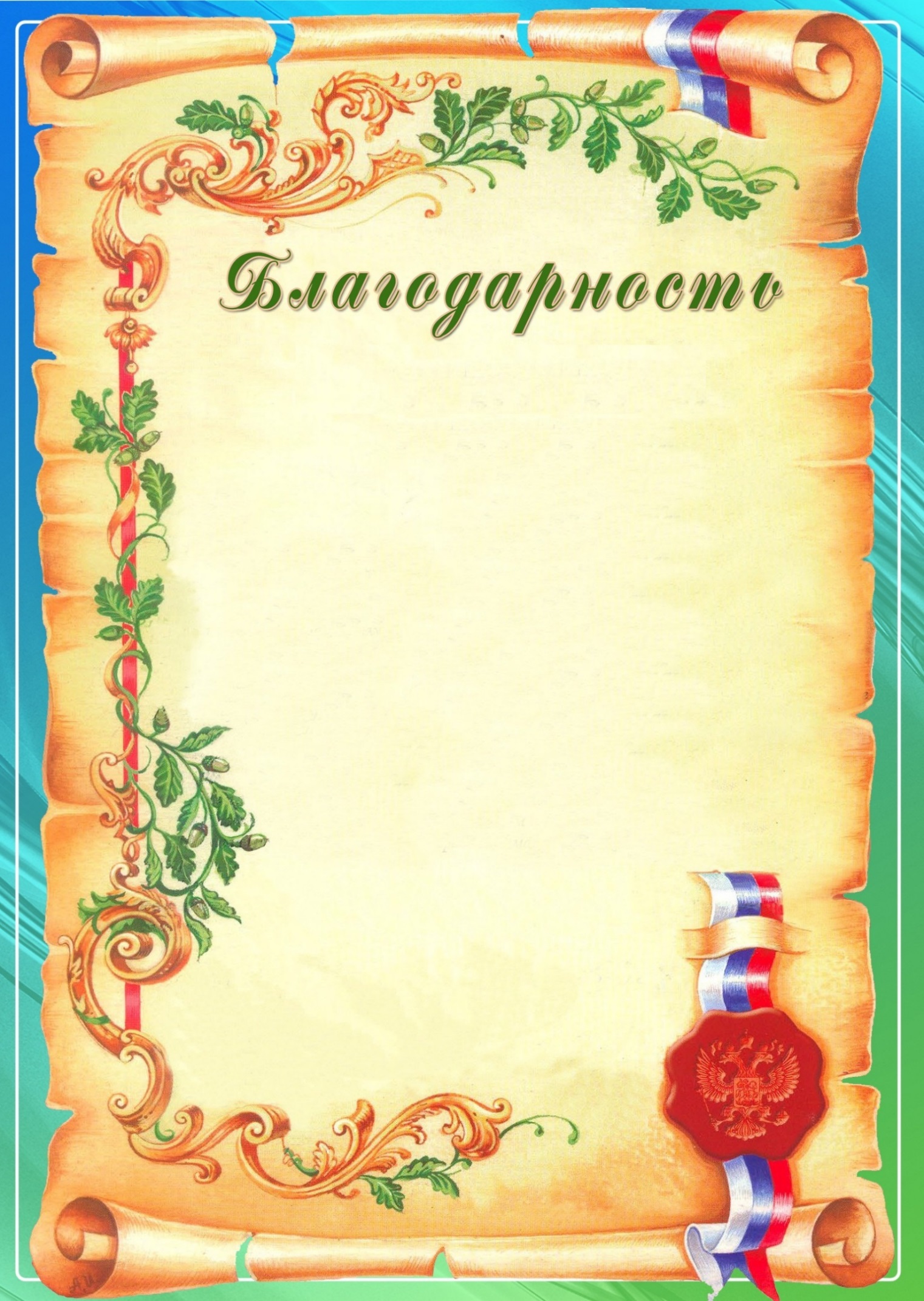 Уважаемая, 
Чистые простынки, мягкие подушки,
Детские кроватки – прямо как игрушки…Кто артистов одевал, 
Гладил им костюмы, 
Шляпы шил и примерял, 
Об артистах думал. 
Это наша кастелянша, 
ЕЕ ЛУЧШЕ НЕ НАЙТИ 
ВАМ СПАСИБО ОТО ВСЕХ 
зА КОСТЮМЫ, ЗА УСПЕХ.                                                                                               Пусть будут дни всей                                                                                 Вашей жизни хороши,
А в доме будут радость и согласье,
И мы желаем Вам от всей души
Большого человеческого счастья!